                      НАРУЧИЛАЦ:  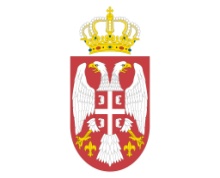         МИНИСТАРСТВО  ОДБРАНЕ	          Сектор за материјалне ресурсе         Управа за општу логистику                                                                                 ВОЈНА УСТАНОВА „ТАРА“           Бајина Башта,Калуђерске баре бб                                                                     Измене и допуне конкурсне документације ,у поступку ЈНМВ, ЈН бр. 4-5016  Набавка погонског горива за потребе ВУ „ТАРА“ Бајина Башта.1.Мења се у конкурсној  документацији на страни 18 . – уместоЗа елемент критеријума „ удаљеност пумпне станице од седишта Наручиоца“ максималан број бодова је 20.  Након измене је: За елемент критеријума „ удаљеност пумпне станице од места локације Наручиоца (Калуђерске баре)“ максималан број бодова је 20.                                                                           КОМИСИЈА ЗА ЈАВНУ НАБАВКУ БР: 4/2016             Број:1176-9            Датум :01.12.2016. године.                                                                                                            Б а ј и н а   Б а ш т а                   Б а ј и н а   Б а ш т а        